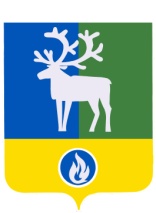 БЕЛОЯРСКИЙ РАЙОНХАНТЫ-МАНСИЙСКИЙ АВТОНОМНЫЙ ОКРУГ – ЮГРА ДУМА БЕЛОЯРСКОГО РАЙОНАРЕШЕНИЕот 21 января 2021 года                                                                  			        № 3О внесении изменения в приложение к  решению Думы Белоярского района                           от 3 декабря 2020 года № 64            Дума Белоярского района р е ш и л а:1. Внести в приложение «Прогнозный план (программа) приватизации имущества, находящегося в собственности Белоярского района, на 2021 год» к решению Думы Белоярского района от 3 декабря 2020 года № 64 «Об утверждении прогнозного плана (программы) приватизации имущества, находящегося в собственности Белоярского района, на 2021 год» изменение, дополнив  таблицу, содержащуюся в пункте 2.1 раздела 2 «Объекты, подлежащие приватизации в 2021 году»,  позициями 10, 11 следующего содержания: «».2. Опубликовать настоящее решение в газете «Белоярские вести. Официальный выпуск».3. Настоящее решение вступает в силу после его официального опубликования.Председатель Думы Белоярского района                                                                 А.Г. Берестов№ п/пНаименование объекта приватизацииПредполагаемые сроки начала приватизации12310Помещение Мирового суда, назначение: нежилое, площадью 135,1 кв.м, кадастровый номер 86:06:0020104:3079, расположенное по адресу: Ханты-Мансийский автономный округ-Югра, г. Белоярский, мкр 3, д. 22.1 полугодие 2021 года11Помещение, назначение: нежилое, площадью 46,4 кв.м, кадастровый номер 86:06:0020104:825, расположенное по адресу: Ханты-Мансийский автономный округ-Югра, г. Белоярский, мкр 3, д. 22, пом. 21.1 полугодие 2021 года